Об утверждении муниципальной программы Пучежского городского поселения  Пучежского муниципального района «Содержание и ремонт автомобильных дорог местного значенияПучежского городского поселения Пучежского муниципального района»(в редакции постановления администрации Пучежского муниципального района от 27.06.2019г. № 334-п, постановление администрации Пучежского муниципального района от 04.03.2020г. № 79-п, постановления администрации Пучежского муниципального района № 198-п от 27.05.2020г., постановления администрации Пучежского муниципального района № 233-п от 11.06.2020г., постановления администрации Пучежского муниципального района № -13п от 20.01.2021г, постановления администрации Пучежского муниципального района № -153-п от 08.04.2021г, постановления администрации Пучежского муниципального района № -72-п от 15.02.2022г, постановления № 99/1 от 04.03.2022,постановление № 155-п 25.03.2022, постановления № 461-п  11.08.2022, постановление № 518-п от 06.09.2022, постановление № 709-п от 29.12.2022) 	В соответствии со статьей 179 Бюджетного кодекса РФ (в действующей редакции), частью 10 статьи 36 Устава Пучежского муниципального района, руководствуясь Порядком  разработки, реализации и оценки эффективности муниципальных программ Пучежского городского поселения Пучежского муниципального района, регламентирующим вопросы принятия решения о разработке муниципальных программ Пучежского городского поселения Пучежского муниципального района, их формирования и реализации, определяющим правила проведения и критерии оценки эффективности реализации муниципальных программ Пучежского городского поселения Пучежского муниципального района, утвержденным постановлением администрации Пучежского муниципального района от 16.11.2015г № 410-п, и в целях повышения результативности бюджетных расходов бюджета Пучежского городского поселения                                                            постановляю:Утвердить муниципальную программу Пучежского городского поселения Пучежского муниципального района «Содержание и ремонт автомобильных дорог местного значения Пучежского городского поселения Пучежского муниципального района» (прилагается).   2.   Настоящее постановление вступает в силу с момента опубликования и    распространяется на правоотношения, возникающие с 1 января 2016 года.3.  Опубликовать настоящее постановление на  официальном сайте Пучежского городского поселения.Глава Пучежского муниципального района                                    	Н.Ф.ЕршовПриложение к постановлению администрацииПучежского муниципального района от 29.03.2019 № 147-пПриложение к постановлению администрацииПучежского муниципального района от 31.12.2015 № 461-пМуниципальная программа  «Содержание и ремонт автомобильных дорог местного значения Пучежского городского поселения  Пучежского муниципального района»1. Паспорт программы2 Анализ текущей ситуации в сфере реализации муниципальной программы        Необходимым условием поддержания нормальной жизнедеятельности является обеспечение содержания и ремонта дорожной сети Пучежского городского поселения ее обустройство в соответствие с требованиями обеспечения безопасности дорожного движения, улучшения технического и эксплуатационного состояния, повышение качества содержания.        В настоящее время автомобильные дороги городского поселения находится в сложном положении. Качество дорожных покрытий большинства дорог и тротуаров не соответствует эксплуатационным требованиям. Главные дороги по ул. Кирова, Ленина, Юрьевецкая, Советская, 30 лет Победы, П.Зарубина, Шевченко, Революционная, Крылова и др. требуют ежегодного проведения ремонтных работ дорожного полотна.  Автомобильные дороги в каменном и грунтовом исполнении требуют устройства их в асфальтобетонном исполнении.  	Дороги по ул. Белинского, Гоголя, ул. 50 лет ВЛКСМ, Пороховская, Северная, пер. 2-4-й Первомайский и др. в районах частного сектора в настоящее время находятся в грунтовом исполнении и крайне разбитом состоянии,  требуют срочного их ремонта в щебеночном и асфальтовом исполнении.  Развитие дорожной сети Пучежского городского поселения, ее обустройство, решение вопросов организации дорожного движения, своевременный ремонт, обслуживание, является важнейшей задачей в обеспечении жизнедеятельности города. 3. Цели и ожидаемые результаты в сфере реализации муниципальнойпрограммы     Основной целью настоящей и ремонт автомобильных дорог местного значения. Основными задачами является обустройство дорожной сети, ремонт, улучшение технического и эксплуатационного состояния, содержание и обслуживание автомобильных дорог местного значения.Реализация настоящей программы позволит в  2018-2021 годах обеспечить содержание и ремонт автомобильных дорог местного значения в пределах территории Пучежского городского поселения Пучежского муниципального района Ивановской области на нормативном уровне, улучшить техническое состояние дорожной сети и ее обустройство, приведет к сокращению времени на перевозки грузов и пассажиров (за счет увеличения скорости движения);снижению стоимости перевозок (за счет сокращения расхода горюче-смазочных материалов (далее – ГСМ), снижения износа транспортных средств из-за неудовлетворительного качества дорог, повышения производительности труда);повышению спроса на услуги дорожного сервиса;повышению транспортной доступности;сокращению числа дорожно-транспортных происшествий;улучшению экологической ситуации (за счет роста скорости движения, уменьшения расхода ГСМ).Ресурсное обеспечение муниципальной программыИсточниками финансирования Программы являются средства бюджета Пучежского муниципального района.Приложение №1 к муниципальной программе Пучежского городского поселения Пучежского муниципального района «Содержание и ремонт автомобильных дорог местного значения Пучежского городского поселения Пучежского муниципального района»Подпрограмма «Ремонт и содержание дорог общего пользования  территории Пучежского городского поселения Пучежского муниципального района»Паспорт подпрограммыКраткая характеристика сферы реализации подпрограммыСодержание проблемы и обоснование необходимости ее решения программными методами, влияет на  развитие сети автомобильных дорог и на экономику Пучежского городского поселения.Дорожное хозяйство является одной из отраслей экономики, развитие которой напрямую зависит от общего состояния экономики страны, и в то же время дорожное хозяйство как один из элементов инфраструктуры экономики оказывает влияние на ее развитие. Автомобильный транспорт как один из самых распространенных, мобильных видов транспорта требует наличия развитой сети автомобильных дорог с комплексом различных инженерных сооружений на них. Автомобильные дороги, являясь сложными инженерно-техническими сооружениями, имеют ряд особенностей, а именно: автомобильные дороги представляют собой материалоемкие, трудоемкие линейные сооружения, содержание которых требует больших финансовых затрат; в отличие от других видов транспорта автомобильный – наиболее доступный для всех вид транспорта, а его неотъемлемый элемент – автомобильная дорога – доступен абсолютно всем гражданам страны, водителям и пассажирам транспортных средств и пешеходам; помимо высокой первоначальной стоимости строительства, реконструкция, капитальный ремонт, ремонт и содержание автомобильных дорог также требуют больших затрат.Показателями улучшения состояния дорожной сети являются: снижение текущих издержек, в первую очередь для пользователей автомобильных дорог;стимулирование общего экономического развития прилегающих территорий;экономия времени как для перевозки пассажиров, так и для прохождения грузов, находящихся в пути;снижение числа дорожно-транспортных происшествий и нанесенного материального ущерба;повышение комфорта и удобства поездок.Социальная значимость роли автомобильных дорог может быть оценена по следующим показателям: экономия свободного времени, увеличение занятости и снижение миграции населения и т. д.В целом улучшение «дорожных условий» приводит к:сокращению времени на перевозки грузов и пассажиров (за счет увеличения скорости движения);снижению стоимости перевозок (за счет сокращения расхода горюче-смазочных материалов (далее – ГСМ), снижения износа транспортных средств из-за неудовлетворительного качества дорог, повышения производительности труда);повышению спроса на услуги дорожного сервиса;повышению транспортной доступности;сокращению числа дорожно-транспортных происшествий;улучшению экологической ситуации (за счет роста скорости движения, уменьшения расхода ГСМ).Таким образом, «дорожные условия» оказывают влияние на все важные показатели экономического развития города. Автомобильные дороги подвержены влиянию окружающей среды, хозяйственной деятельности человека и постоянному воздействию транспортных средств, в результате чего меняется технико-эксплуатационное состояние дорог. Для их соответствия нормативным требованиям необходимо выполнение различных видов дорожных работ:содержание автомобильной дороги – комплекс работ по поддержанию надлежащего технического состояния автомобильной дороги, оценке ее технического состояния, а также по организации и обеспечению безопасности дорожного движения;ремонт автомобильной дороги – комплекс работ по восстановлению транспортно-эксплуатационных характеристик автомобильной дороги, при выполнении которых не затрагиваются конструктивные и иные характеристики надежности и безопасности автомобильной дороги;капитальный ремонт автомобильной дороги – комплекс работ по замене и (или) восстановлению конструктивных элементов автомобильной дороги, дорожных сооружений и (или) их частей, выполнение которых осуществляется в пределах установленных допустимых значений и технических характеристик класса и категории автомобильной дороги и при выполнении которых затрагиваются конструктивные и иные характеристики надежности и безопасности автомобильной дороги, не изменяются границы полосы отвода автомобильной дороги;реконструкция автомобильной дороги – комплекс работ, при выполнении которых осуществляются изменения параметров автомобильной дороги, ее участков, ведущие к изменению класса и (или) категории автомобильной дороги либо влекущие за собой изменение границы полосы отвода автомобильной дороги.Развитая дорожная инфраструктура поможет снизить средний расход топлива автомобильного транспорта, снизит объем потребляемых энергоносителей, снизит долю транспортно-логистических затрат в себестоимости продукции, что приведет к повышению энергоэффективности экономики в целом.Последовательная реализация мероприятий Подпрограммы будет способствовать повышению скорости, удобства и безопасности движения на автомобильных дорогах общего пользования местного значения, приведет к сокращению расходов на грузовые и пассажирские автомобильные перевозки. В результате уменьшения транспортных расходов повысится конкурентоспособность продукции отраслей экономики, что окажет положительное воздействие на рост объемов производства и уровня занятости. Целевые показатели и ожидаемые результаты реализации подпрограммы-сокращение доли протяженности автомобильных дорог общего пользования местного значения, не отвечающих нормативным требованиям, в общей протяженности автомобильных дорог общего пользования местного значения.- сокращение доли ДТП, совершению которых сопутствовало наличие неудовлетворительных дорожных условий.- повышение транспортной доступности за счет развития сети автомобильных дорог, будет способствовать улучшению качества жизни населения и росту производительности труда в отраслях экономики района4.Мероприятия и ресурсное обеспечение подпрограммы<*>- Средства на реализацию данного мероприятия подлежат уточнению после распределения Правительством Ивановской области субсидий из областного бюджета бюджетам муниципальных образований Ивановской областиПриложение №2 к муниципальной программе Пучежского городского поселения Пучежского муниципального района «Содержание и ремонт автомобильных дорог местного значения Пучежского городского поселения Пучежского муниципального района»Подпрограмма «Ремонт и обустройство придомовых территорий многоквартирных жилых домов Пучежского городского поселенияПучежского муниципального района»1.Паспорт подпрограммы2. Краткая характеристика сферы реализации подпрограммыРемонт и обустройство дворовых территорий и проездов к дворовым территориям учитывает восстановление щебеночных одежд с выравниванием профиля и асфальтобетонных покрытий, устройство (замену) бордюров. Ремонт дворовых территорий осуществляется в соответствии со сметами, выполненными и согласованными в установленном порядке.3. Целевые показатели и ожидаемые результаты реализации подпрограммыУспешная реализация настоящей Программы позволит улучшить транспортно-эксплуатационное состояние дворовых территорий, привести в надлежащее техническое и эксплуатационное состояние асфальтовое покрытие дворовых территорий, повысить степень их благоустройства. Мероприятия по ремонту проездов к дворовым территориям повысят безопасность транспортного движения по этим территориям.Выполнение намеченных мероприятий настоящей Программы позволит обеспечить более комфортные условия для проживания населения на территории Пучежского городского поселения, повысить удовлетворенность жителей степенью благоустройства территорий.4. Мероприятия и ресурсное обеспечение подпрограммыПриложение №3 к муниципальной программе Пучежского городского поселения Пучежского муниципального района «Содержание и ремонт автомобильных дорог местного значения Пучежского городского поселения Пучежского муниципального района» Подпрограмма «Повышение безопасности дорожного движения  Пучежского городского поселения Пучежского муниципального района»Паспорт подпрограммыКраткая характеристика сферы реализации подпрограммыСнижение уровня риска ДТП (с учетом изменения автопарка дорожной сети, населения города) в результате совершенствования государственной системы управления безопасности дорожного движения, совершенствования государственной политики в работе с участниками дорожного движения и повышения надежности работы водителей;Снижение тяжести последствий ДТП в результате регламентации скоростей движения, обеспечения контроля скоростных режимов и законопослушного поведения водителей в местах повышенной опасности, совершенствования всей контрольно-надзорной деятельности, обеспечения безопасных условий движения на дорожной сети, а также повышения эксплуатационной безопасности транспортных средств;Снижение тяжести возможных последствий для пострадавших в ДТП и сокращение смертности в результате оказания своевременной помощи за счет уменьшения времени обнаружения ДТП, увеличения числа систем обнаружения ДТП и координации мер по спасению пострадавших, комплектации служб необходимым оборудованием для оперативного извлечения пострадавших, эвакуации и оказания неотложной медицинской помощи;Снижение вероятности возникновения ДТП на автомобильных дорогах общего пользования и улично-дорожной сети населенных пунктов путем применения новых средств регулирования дорожного движения и оптимизации их размещения. Целевые показатели и ожидаемые результаты реализации подпрограммыКонечной целью Подпрограммы является: - сохранение жизни и здоровья участников дорожного движения, снижение аварийности на улицах и дорогах Пучежского городского поселения и сокращение числа погибших в дорожно-транспортных происшествиях;    -  повышение эффективности управления БДД;-  предупреждение опасного поведения участников дорожного движения и повышение профессиональной надежности водителей транспортных средств;-  разработка и применение эффективных схем, методов и средств организации дорожного движения;-  ликвидация и профилактика возникновения опасных участков на федеральной и ерриторииальной сети дорог;-  совершенствование контрольно-надзорной деятельности;-  повышение эффективности аварийно-спасательных работ и оказания экстренной медицинской помощи пострадавшим в ДТП. Мероприятия и ресурсное обеспечение подпрограммы «Повышение безопасности дорожного движения Пучежского городского Пучежского муниципального района».Обоснование объема плановых бюджетных расходов, необходимых для реализации муниципальной программы«Содержание и ремонт автомобильных дорог местного значенияПучежского городского поселения Пучежского муниципального района».       Финансовое обеспечение реализации муниципальной программы осуществляется за счет средств бюджета Пучежского городского поселения.       Распределение бюджетных ассигнований на реализацию муниципальной программы утверждается решением Совета Пучежского городского поселения о бюджете поселения на очередной финансовый год и на плановый период. При формировании проекта бюджета поселения объем средств, выделяемых на реализацию мероприятий подпрограмм, предусмотренных данной программой, уточняется с учетом возможностей бюджета поселения. Объем бюджетных расходов программы за счет бюджета поселения  включает в себя стоимость работ, материалов, а также иные расходы с учетом налогов и других обязательных платежей, установленных законодательством РФ, которые несет Подрядчик при производстве работ.         Объем работ рассчитывается по фактическим показателям предыдущего года за выполненную работу, в соответствии с погодными условиями, из расчета стоимости 1 машино-часа работы специальной техники 1 чел-часа рабочего благоустройства. 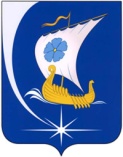 Администрация Пучежского муниципального районаИвановской областиП О С Т А Н О В Л Е Н И Е от  31.12.2015 г.                                                      №  461 –пг. ПучежНаименование программы«Содержание и ремонт автомобильных дорог местного значения Пучежского городского поселения Пучежского муниципального района»Социально-экономическая проблема и основание для разработкиПо состоянию на 01.12.2020 года сеть автомобильных дорог Пучежского городского поселения составляет 56,1 км. Из них 23,7 км  с усовершенствованным покрытием, остальные в каменном и грунтовом. В настоящее время автомобильные дороги городского поселения находится в сложном положении. Качество дорожных покрытий большинства дорог и тротуаров не соответствует эксплуатационным требованиям. Главные дороги по ул. Кирова, Ленина, Юрьевецкая,  Советская, 30 лет Победы, П.Зарубина, Шевченко, Революционная и др.  требуют ежегодного проведения ремонтных работ. Автомобильные грунтовые дороги, и дороги, вымощенные из камня требуют устройства их в асфальтобетонном исполнении. 
 	Основанием для разработки программы является ст. 179 Бюджетного Кодекса  Российской  Федерации,  Федеральный  закон  РФ от 06.10.2003 № 131-ФЗ "Об общих принципах местного самоуправления в Российской Федерации". Муниципальный заказчикАдминистрация Пучежского муниципального района Основные разработчики программыАдминистрация Пучежского муниципального районаИсполнители программыУправление городского хозяйства и ЖКХ района администрации Пучежского муниципального района Ивановской области, Муниципальное учреждение «Пучежское городское хозяйство»Цель программыСодержание и ремонт дорожной сети Пучежского городского поселения, ее обустройство, улучшение технического и эксплуатационного состояния.Задача программыОсновной задачей является обустройство дорожной сети, ремонт, улучшение технического и эксплуатационного состояния, содержание и обслуживание автомобильных дорог местного значения.Срок реализации программы 2016 - 2024 годыПеречень подпрограмм«Ремонт и содержание дорог общего пользования  территории Пучежского городского поселения»«Ремонт придомовых территорий многоквартирных жилых домов Пучежского городского поселения»«Повышение безопасности дорожного движения Пучежского городского поселения»Объем ресурсного обеспечения программыОбщий объем бюджетных ассигнований:2016 год – 11339,4 тыс. руб.в т.ч. средства областного бюджета 3100 тыс.руб.2017 год – 22261,51364 тыс. руб. в т.ч. средства областного бюджета 8552,743 тыс.руб.2018 год – 13822,76922 тыс. руб. в т.ч. средства областного бюджета 3000 тыс. руб.2019 год – 17314,21006 тыс. руб. в т.ч. средства областного бюджета 5711,16716 тыс. руб.2020 год – 38457,89759 тыс. руб. в т.ч. средства областного бюджета 25700,03114 тыс.руб.2021 год – 33023,81113 тыс. руб. в т.ч. средства областного бюджета 16856,7196 тыс. руб.2022 год – 38120,12341 тыс. руб. в т.ч. средства областного бюджета 22364,65582 тыс. руб.2023 год – 50132,9293 тыс. руб. в т.ч. средства областного бюджета 35932,92932024 год – 14790,00 тыс. рубОжидаемые конечные результаты реализации программыРеализация программы позволит:Производить содержание и ремонт дорожной сети Пучежского городского поселения, ее обустройство в соответствие с требованиями обеспечения безопасности дорожного движения, улучшение технического и эксплуатационного состояния, повышение качества содержания дорожной сети.Система организации контроля за выполнением программыКонтроль за исполнением подпрограммы осуществляет администрация Пучежского муниципального района и Совет Пучежского городского поселения. Администрация района возлагает на на Финансовый отдел администрации района, Управление городского хозяйства и ЖКХ района, Муниципальное учреждение «Пучежское городское хозяйство» осуществление текущего контроля выполнения программных мероприятий исполнителями. Управление городского хозяйства и ЖКХ района ежегодно в срок до 1 марта направляет в комитет экономического развития, земельно-имущественных отношений, торговли, конкурсов, аукционов администрации отчет  о реализации муниципальной программы (включая подпрограммы), согласованный с финансовым отделом администрации Пучежского муниципального района по форме приложения №3 утвержденного постановления главы администрации Пучежского муниципального района 16.11.2015 г. № 410-п.Наименование подпрограммыОбъем ресурсного обеспечения программы тыс. руб.Объем ресурсного обеспечения программы тыс. руб.Объем ресурсного обеспечения программы тыс. руб.Объем ресурсного обеспечения программы тыс. руб.Объем ресурсного обеспечения программы тыс. руб.Объем ресурсного обеспечения программы тыс. руб.Объем ресурсного обеспечения программы тыс. руб.Объем ресурсного обеспечения программы тыс. руб.Объем ресурсного обеспечения программы тыс. руб.Наименование подпрограммы2016 год2017 год2018 год2019 год2020 год2021 год2022 год2023год2024 год1. «Ремонт и содержание дорог общего пользования территории Пучежского городского поселения»в т.ч. средства областного бюджета9042,5073100,021633,883648552,74313248,841223000,016555,687065711,1671637721,0175925700,0311431217,4474616856,7196335963,9777922364,65582  49132,,929335932,929313790,02.«Ремонт придомовых территорий многоквартирных жилых домов Пучежского городского поселения»1885,9930,000,000,000,001034,943671107,515620,000,003.«Повышение безопасности дорожного движения Пучежского городского поселения»410,9627,63573,928758,523736,88771,4201048,6301000,001000,00ИТОГО:11339,422261,5136413822,7692217314,2100638457,8975933023,8111338120,1234150132,929314790,00Наименование подпрограммы«Ремонт и содержание дорог общего пользования  территории Пучежского городского поселения муниципального района»Социально-экономическая проблема и основание для разработкиВ настоящее время автомобильные дороги городского поселения находится в сложном положении. Качество дорожных покрытий большинства дорог и тротуаров не соответствует эксплуатационным требованиям. Требуется ежегодный ямочный ремонт дорог на главных магистралях города - автомобильные дороги по ул. Кирова, Ленина, Юрьевецкая. Содержание дорог в зимних условиях: очистка от снега, россыпь противогололедных материалов. Автомобильные грунтовые дороги, и дороги, вымощенные из камня требуют устройства их в асфальтобетонном исполнении.Основанием для разработки программы является ст. 179 Бюджетного Кодекса  Российской  Федерации,  Федеральный  закон  РФ от 06.10.2003 № 131-ФЗ "Об общих принципах местного самоуправления в Российской Федерации", Постановление администрации Пучежского муниципального района от 16.11.2015 № 410-п "Об утверждении Порядка разработки, реализации и оценки эффективности муниципальных программ Пучежского городского поселения Пучежского муниципального района, регламентирующий вопросы принятия решения о разработке муниципальных программ Пучежского городского поселения Пучежского муниципального района, их формирования и реализации, определяющий правила проведения и критерии оценки эффективности реализации муниципальных программ Пучежского городского поселения Пучежского муниципального района»Муниципальный заказчикАдминистрация Пучежского муниципального района Основные разработчики подпрограммыАдминистрация Пучежского муниципального района Исполнители подпрограммыУправление городского хозяйства и ЖКХ района администрации Пучежского муниципального района Ивановской областиЦель подпрограммыРемонт и содержание дорог общего пользования  территории Пучежского городского поселения для повышения качества дорожного полотна, улучшение технического и эксплуатационного состояния, повышение комфорта и удобства поездок.Задача подпрограммыПоддержание автомобильных дорог, в том числе объектов улично-дорожной сети  и искусственных сооружений на них на уровне, соответствующем категории дороги,  путем содержания дорог и сооружений на них; сохранение протяженности соответствующих  нормативным требованиям автомобильных дорог, в том числе объектов улично-дорожной сети  за счет ремонта и капитального ремонта автомобильных дорог.Срок реализации подпрограммы 2016 -2024 годыОбъем ресурсного обеспечения подпрограммы Общий объем бюджетных ассигнований: 2016 год – 9042,507 тыс. руб. в т.ч. средства областного бюджета 3100,0 тыс. руб.2017 год – 21633,88364 тыс. руб. в т.ч. средства областного бюджета 8552,743 тыс. руб.2018 год – 13248,84122 тыс. руб. в т.ч. средства областного бюджета 3000 тыс. руб.2019 год – 16555,68706 тыс. руб. в т.ч. средства областного бюджета 5711,16716 тыс. руб.2020 год – 37721,01759 тыс. руб. в т.ч. средства областного бюджета 25700,03114 тыс.руб.2021 год – 31217,.44746 тыс. руб. в т.ч. средства областного бюджета 16856,7196  тыс.руб.2022 год – 35963,97779  тыс. руб. в т.ч. средства областного бюджета 22364,65582  тыс. руб.2023 год – 49132,9293 тыс. руб. в т.ч. средства областного бюджета 35932,9293 тыс. руб.2024 год – 13790,00 тыс.руб.Ожидаемые конечные результаты реализации подпрограммыРеализация подпрограммы позволит:-сокращение доли протяженности автомобильных дорог общего пользования местного значения, не отвечающих нормативным
требованиям, в общей протяженности автомобильных дорог общего пользования местного значения составит 46,7%.   - сокращение доли ДТП, совершению которых сопутствовало наличие неудовлетворительных дорожных условий. - протяженность автомобильных дорог общего пользования местного значения Пучежского городского поселения, введенных в эксплуатацию в текущем году после ремонта составит 1,9км.Система организации контроля за выполнением подпрограммыКонтроль за исполнением подпрограммы осуществляет администрация Пучежского муниципального района и Совет Пучежского городского поселения. Администрация района возлагает на Финансовый отдел администрации района, Управление городского хозяйства и ЖКХ района, Муниципальное учреждение «Пучежское городское хозяйство» осуществление текущего контроля выполнения программных мероприятий исполнителями. Управление городского хозяйства и ЖКХ района ежегодно в срок до 1 марта направляет в комитет экономического развития, земельно-имущественных отношений, торговли, конкурсов, аукционов администрации отчет  о реализации муниципальной программы (включая подпрограммы), согласованный с финансовым отделом администрации Пучежского муниципального района по форме приложения №3 утвержденного постановления главы администрации Пучежского муниципального района 16.11.2015 г. № 410-п.№ п/пНаименование показателя результативностиЕд. изм.2016г.(факт)2017г.(факт)2018г.(факт)2019г.(факт)2020г.(факт.)2021г.(факт.)2022(факт.)2023(прогн.)2024(прогн.)1.Общая протяженность автомобильных дорог общего пользования местного значения Пучежского городского поселениякм55,655,655,656,156,156,156,156,156,12.Протяженность автомобильных дорог общего пользования местного значения, не отвечающих нормативным требованиямкм25,924,322,62220,419,919,316,215,63.Общая протяженность автомобильных дорог общего пользования местного значения на территории Пучежского городского поселения соответствующих нормативным требованиям к транспортно-эксплуатационным показателям, на 31 декабря отчетного годакм29,731,333,034,135,736,236,839,940,54.Доля протяженности дорог общего пользования местного значения не отвечающих нормативным требованиям, к общей протяженности дорог общего пользования местного значения.%46,643,740,639,236,435,533,328,927,85.Протяженность автомобильных дорог общего пользования местного значения Пучежского городского поселения, введенных в эксплуатацию в текущем году после ремонтакм0,21,61,70,61,91,51,91,90,6№ п/пНаименование мероприятияОтветственный исполнительИсточник финансированияОбъем финансирования по годам тыс. руб.Объем финансирования по годам тыс. руб.Объем финансирования по годам тыс. руб.Объем финансирования по годам тыс. руб.Объем финансирования по годам тыс. руб.Объем финансирования по годам тыс. руб.Объем финансирования по годам тыс. руб.Объем финансирования по годам тыс. руб.Объем финансирования по годам тыс. руб.201620172018201920202021202220232024123456789101112131Зимнее содержание автодорог:- очистка от снега дорог и тротуаров;- россыпь ПГМ)Подрядные организации – победители конкурсов и аукционов на выполнение работ по ремонту и содержанию автодорог.Средства муниципального дорожного фонда Пучежского городского поселения1933,61933,72100,02370,372450,753525,465083240,51572,817652745,02Летнее содержание автодорог:-восстановление кюветов дорог;-профилирование грунтовых дорог, дорог со щебеночным покрытием;-восстановление кюветов дорог;-грейдирование дорог;- планировка и подсыпка дорог;-скашивание травы, вырубка кустарника, обрезка деревьев на обочинах дорог и в местах установки дорожных знаков;-сбор и вывоз грунта и сметание с проезжей части дорог;-полив проезжей части дорог и тротуаров.Подрядные организации – победители конкурсов и аукционов на выполнение работ по ремонту и содержанию автодорог.Средства муниципального дорожного фонда Пучежского городского поселения1933,61933,62224,366222370,372450,753525,465093240,51572,817652745,03Ямочный ремонт автодорог общего пользования местного значения на территории Пучежского городского поселения.Подрядные организации – победители конкурсов и аукционов на выполнение работ по ремонту и содержанию автодорог.770,01000,0819,01199,999593554,82276800,01497,51500,01500,04Ремонт автодороги Пучежского городского поселения по ул. Тельмана.Подрядные организации – победители конкурсов и аукционов на выполнение работ по ремонту и содержанию автодорог.773,3075Ремонт автодорог Пучежского городского поселения по ул. Грибоедова, ул. Мичурина, ул. Маяковского, проезд 4-й безымянный, ул. Горького, ул. ЗаводскаяПодрядные организации – победители конкурсов и аукционов на выполнение работ по ремонту и содержанию автодорог.2143,779966Ремонт автодорог Пучежского городского поселения по ул. 30 лет Победы, Крупской, Чехова, Суворова-Кутузова, пер 1-й ПервомайскийПодрядные организации – победители конкурсов и аукционов на выполнение работ по ремонту и содержанию автодорог.4881,07Софинансирование на ремонт автодороги  по ул. Советская Пучежского городского поселенияСредства дорожного фонда Ивановской областиПодрядные организации – победители конкурсов и аукционов на выполнение работ по ремонту и содержанию автодорог84,676551608,853523,79861452,172808Софинансирование на ремонт автодороги по ул. Ленина Пучежского городского поселения.Средства дорожного фонда Ивановской областиПодрядные организации – победители конкурсов и аукционов на выполнение работ по ремонту и содержанию автодорог95,867111821,4741433,53024637,074099Софинансирование на ремонт автодороги по ул. 1-я Производственная Пучежского городского поселенияСредства дорожного фонда Ивановской областиПодрядные организации – победители конкурсов и аукционов на выполнение работ по ремонту и содержанию автодорог50,589961,1903110Софинансирование на ремонт автодороги по ул. Кирова Пучежского городского поселенияСредства дорожного фонда Ивановской областиПодрядные организации – победители конкурсов и аукционов на выполнение работ по ремонту и содержанию автодорог24,81859471,5516011Софинансирование на ремонт автодороги по 30 лет Победы Пучежского городского поселенияСредства дорожного фонда Ивановской областиПодрядные организации – победители конкурсов и аукционов на выполнение работ по ремонту и содержанию автодорог25,15856478,0112012Софинансирование на ремонт автодороги по Заводская Пучежского городского поселенияСредства дорожного фонда Ивановской областиПодрядные организации – победители конкурсов и аукционов на выполнение работ по ремонту и содержанию автодорог41,30717784,8361813Софинансирование на ремонт автодороги по Юрьевецкая Пучежского городского поселенияСредства дорожного фонда Ивановской областиПодрядные организации – победители конкурсов и аукционов на выполнение работ по ремонту и содержанию автодорог41,30717784,8361814Софинансирование на ремонт  ул. Крылова г. Пучеж Пучежского муниципального района. Средства дорожного фонда Ивановской области108,074562053,4166415Софинансирование на ремонт ул. Ревоюционная г. Пучеж Пучежского муниципального района. Средства дорожного фонда Ивановской области192,513193657,7505216Софинансирование на ремонт  ул. П.Зарубина г. Пучеж Пучежского муниципального района. Средства дорожного фонда Ивановской области17Софинансирование расходов на строительство (реконструкцию), капитальный ремонт и содержание автомобильных дорог общего пользования местного значения (ремонт сопряжения моста через реку Родинка по ул. Заводская в г. Пучеже Ивановской области (противоаварийные мероприятия))164,0187,018Средства дорожного фонда Ивановской области: Ремонт сопряжения моста через реку Родинка по ул. Заводская в г. Пучеж Ивановской области (противоаварийные мероприятия)3100,03552,74319Ремонт тротуаров на территории Пучежского городского поселения:ул. Юрьевецкая, Ленина, Заводская, Шевченко.Подрядные организации – победители конкурсов и аукционов на выполнение работ по ремонту тротуаров1637,9920620Ремонт тротуаров на территории Пучежского городского поселения: Летний парк, устройство пешеходного перехода на мосту через р. РодинкаПодрядные организации – победители конкурсов и аукционов на выполнение работ по ремонту тротуаров3944,9106221Ремонт тротуаров на территории Пучежского городского поселения.Подрядные организации – победители конкурсов и аукционов на выполнение работ по ремонту тротуаров200,01641,75190,0204,63497770,301862000,02000,022Обследование моста через реку Родинка по ул. Заводская в г. Пучеж Ивановской области  (проектные работы)140,023Строительный контроль по ремонту сопряжения моста через реку Родинка по ул. Заводская в г. Пучеж Ивановской области (противоаварийные мероприятия)28,037,024Проведение экспертизы проектной документации25Выполнение работ по осуществлению строительного контроля66,580815,46285353,55598626,22826300,0300,026Ремонт дорог местного значения2961,442562449,667095846,354443047,20474500,04500,027Софинансирование расходов по ремонту улично-дорожной сети автомобильных дорог 28Осуществление расходов на проектирование строительства (реконструкции), капитального ремонта, строительство (реконструкцию), капитальный ремонт, ремонт и содержание  автомобильных дорог общего пользования местного значения, всего, в т.ч.- средства дорожного фонда Ивановской области;-средства бюджета Пучежского городского поселения2190,674892081,14114109,533752105,04591999,7936105,252302233,489372121,8149111,674472736842,112600,0136842,1128.1Содержание дорог Пучежского городского поселения Пучежского муниципального района, всего, вт.ч.*средства дорожного фонда Ивановской области;-средства бюджета Пучежского городского поселения2190,674892081,14114109,533752105,04591999,7936105,252302233,489372121,8149111,674472736842,112600,0136842,1129Ремонт автомобильной дороги по ул. Ленина в Пучежском городском поселении Ивановской области23618,8930Ремонт автомобильной дороги по ул. Юрьевецкая в Пучежском городском поселении Ивановской области14856,92633Ремонт автомобильной дороги по ул. Кирова  в Пучежском городском поселении Ивановской областисредства дорожного фонда Ивановской области; -средства бюджета Пучежского городского поселения21308,253620242,840921065,64126831Ремонт автомобильной дороги по ул. Советская в Пучежском городском поселении Ивановской области*12397,73332Ремонт автомобильной дороги по ул. Павла Зарубина в Пучежском городском поселении Ивановской области*10839,99433Ремонт автомобильной дороги по ул. 30 лет Победы  в Пучежском городском поселении Ивановской области*11849,567Наименование подпрограммы«Ремонт и обустройство придомовых территорий многоквартирных жилых домов Пучежского городского поселения муниципального района»Социально-экономическая проблема и основание для разработкиВ настоящее время на территории Пучежского городского поселения асфальтобетонное покрытие дворовых территорий многоквартирных домов и проездов к дворовым территориям многоквартирных домов имеет высокую степень износа и требует ремонта и капитального ремонта. Дворовые территории и проезды к дворовым территориям являются важной составной частью транспортной системы. От уровня транспортно-эксплуатационного состояния дворовых территорий и проездов к ним во многом зависит качество жизни населения.  Основанием для разработки программы является ст. 179 Бюджетного Кодекса  Российской  Федерации,  Федеральный  закон  РФ от 06.10.2003 № 131-ФЗ "Об общих принципах местного самоуправления в Российской Федерации". Муниципальный заказчикАдминистрация Пучежского муниципального Основные разработчики подпрограммыАдминистрация Пучежского муниципального района Исполнители подпрограммыУправление городского хозяйства и ЖКХ района администрации Пучежского муниципального района Ивановской области, Муниципальное учреждение «Пучежское городское хозяйство»Цель подпрограммыЦелью настоящей Программы является повышение уровня благоустройства дворовых территорий и проездов к дворовым территориям в пределах границ Пучежского городского  поселения для создания более комфортных условий проживания населения.Для достижения этой цели необходимо довести техническое и эксплуатационное состояние дворовых территорий и проездов к ним до нормативных требований, организовать проведение ремонта и капитального ремонта дворовых территорий, а также ремонта проездов к дворовым территориям.Задача подпрограммыЗадачей подпрограммы является реализация мероприятий, направленных на увеличение площади отремонтированных придомовых территорий поселения,- повышение качества асфальтового покрытия для проезда и подходов к жилым домам- повышение комфорта и удобства граждан.Срок реализации подпрограммы 2016 – 2024 годыОбъем ресурсного обеспечения подпрограммы2016 год – 1885,993  тыс. руб. 2017 год – 0,00  тыс. руб.2018 год – 0,00  тыс. руб.2019 год – 0,00  тыс. руб.2020 год -  0,00тыс.руб.2021 год – 1034,94367 тыс. руб.2022 год – 1107,51562 тыс. руб.2023 год – 0,00 тыс. руб.2024 год – 0,00 тыс. руб.Ожидаемые конечные результаты реализации подпрограммыРеализация подпрограммы позволит:-  увеличение площади отремонтированных придомовых территорий поселения-  повышение качества асфальтового покрытия для проезда и подходов к жилым домам-  повышение комфорта и удобства граждан Система организации контроля за выполнением подпрограммыКонтроль за исполнением подпрограммы осуществляет администрация Пучежского муниципального района и Совет Пучежского городского поселения. Администрация района возлагает на Финансовый отдел администрации района и Управление городского хозяйства и ЖКХ района, Муниципальное учреждение «Пучежское городское хозяйство» осуществление текущего контроля выполнения программных мероприятий исполнителями. Управление городского хозяйства и ЖКХ района ежегодно в срок до 1 марта направляет в комитет экономического развития, земельно-имущественных отношений, торговли, конкурсов, аукционов администрации отчет  о реализации муниципальной программы (включая подпрограммы), согласованный с финансовым отделом администрации Пучежского муниципального района по форме приложения №3 утвержденного постановления главы администрации Пучежского муниципального района 16.11.2015 г. № 410-п.Наименование показателяЕд. изм.2016г.(факт)2017г.(факт)2018г.(факт)2019г.(факт.)2020г.(факт)2021г.(факт.)2022 г.(факт)2023 г.(прогн.)2024 г.(прогн.)Площадь придомовых территорий Пучежского городского поселения, введенных в эксплуатацию в текущем году после ремонта.кв.м.13930,000,000,000,00467,6478,190,000,00№ п/пНаименование мероприятияСумма затрат, тыс.руб.Направления расходов и источники финансированияИсполнительОжидаемый результат от реализации мероприятия1234562016 год2016 год2016 год2016 год2016 год2016 год1Ремонт и обустройство придомовых территорий многоквартирных жилых домов Пучежского городского поселения:- ул. Тельмана, д.6 (ремонт придомовой территории -399м2)- ул. Островского, д.1 (обустройство придомовой территории-994м2)1885,993Средства муниципального  дорожного фонда, средства бюджета Пучежского городского поселенияОпределяются согласно федерального закона от 05.04.2013 N 44-ФЗ "О контрактной системе в сфере закупок товаров, работ, услуг для обеспечения государственных и муниципальных нужд"Увеличение площади отремонтированных придомовых территорий поселения2021 год2021 год2021 год2021 год2021 год2021 год2Текущий ремонт придомовой территории д.6 по ул. Грибоедова Пучежского городского поселения1034,94367средства бюджета Пучежского городского поселенияОпределяются согласно федерального закона от 05.04.2013 N 44-ФЗ "О контрактной системе в сфере закупок товаров, работ, услуг для обеспечения государственных и муниципальных нужд"Увеличение площади отремонтированных придомовых территорий поселенияНаименование подпрограммы«Повышение безопасности дорожного движения  Пучежского городского поселения Пучежского муниципального района»Социально-экономическая проблема и основание для разработкиЕжегодно на автомобильных дорогах общего пользования и на улично-дорожной сети Пучежского муниципального района совершается около 20 дорожно-транспортных происшествий с пострадавшими, в которых погибают около 3 и получают увечья около 20 человек.Проблемы обеспечения безопасности дорожного движения предлагается решить путем реализации мероприятий, определенных Подпрограммой при совместном участии заинтересованных органов, среди которых основными являются:- администрация Пучежского муниципального района;- подрядная организации;- центральная районная больница (областное учреждение);- отдел образования Пучежской районной администрации;- МО МВД РФ «Пучежский»Основанием для разработки программы является ст. 179 Бюджетного Кодекса  Российской  Федерации,  Федеральный  закон  РФ от 06.10.2003 № 131-ФЗ "Об общих принципах местного самоуправления в Российской Федерации". Муниципальный заказчикАдминистрация Пучежского муниципального района Основные разработчики подпрограммыАдминистрация Пучежского муниципального района Исполнители подпрограммыУправление городского хозяйства и ЖКХ района администрации Пучежского муниципального района Ивановской области, муниципальное учреждение «Пучежское городское хозяйство»Цель подпрограммыПовышение эффективности управления БДД;Предупреждение опасного поведения участников дорожного движения и повышение профессиональной надежности водителей транспортных средств;Разработка и применение эффективных схем, методов и средств организации дорожного движения;Ликвидация и профилактика возникновения опасных участков на федеральной и территориальной сети дорог;Совершенствование контрольно-надзорной деятельности;Повышение эффективности аварийно-спасательных работ и оказания экстренной медицинской помощи пострадавшим в ДТП.Задача подпрограммыСнижение уровня риска ДТП (с учетом изменения автомотопарка, дорожной сети, населения района) в результате совершенствования государственной системы управления обеспечением безопасности дорожного движения, совершенствования государственной политики в работе с участками дорожного движения и повышения надежности работы водителей;Снижение тяжести возможных последствий для пострадавших в ДТП и сокращение смертности в результате оказания своевременной помощи за счет уменьшения времени обнаружения ДТП, увеличения числа систем обнаружения ДТП и координации мер по спасению пострадавших, комплекции служб необходимым оборудованием для оперативного извлечения пострадавших, эвакуации и оказания неотложной медицинской помощи;Срок реализации подпрограммы 2016 – 2024 годыОбъем ресурсного обеспечения подпрограммыОбщий объем бюджетных ассигнований: 2016 год – 410,9  тыс. руб. 2017 год – 627,63 тыс. руб.2018 год – 573,928 тыс. руб.2019 год – 758,523 тыс. руб.2020 год – 736,88 тыс.руб.2021 год – 771,420 тыс. руб.2022 год – 1048630,00 тыс. руб.2023 год – 1000,00 тыс. руб.2024 год – 1000,00 тыс. руб.Ожидаемые конечные результаты реализации подпрограммыРеализация подпрограммы позволит добиться следующих результатов:     1. снижение тяжести последствий ДТП в результате регламентации скоростей движения, обеспечения контроля скоростных режимов и законопослушного поведения водителей в местах повышенной опасности, совершенствования всей контрольно-надзорной деятельности, обеспечения безопасных условий движения на дорожной сети, а также повышения эксплуатационной безопасности транспортных средств;2. снижение вероятности возникновения ДТП на автомобильных дорогах общего пользования и улично-дорожной сети населенных пунктов путем применения новых средств регулирования дорожного движения и оптимизации их размещения.3. нанесение разметки «Пешеходный переход» составит 15/1,8 ед./км.4.  установка и замена дорожных знаков составит 59 ед.Система организации контроля за выполнением подпрограммыКонтроль за исполнением подпрограммы осуществляет администрация Пучежского муниципального района и Совет Пучежского городского поселения. Администрация района возлагает на Финансовый отдел администрации района и Управление городского хозяйства и ЖКХ района, муниципальное учреждение «Пучежское городское хозяйство» осуществление текущего контроля выполнения программных мероприятий исполнителями. Управление городского хозяйства и ЖКХ района ежегодно в срок до 1 марта направляет в комитет экономического развития, земельно-имущественных отношений, торговли, конкурсов, аукционов администрации отчет  о реализации муниципальной программы, согласованный с финансовым отделом администрации Пучежского муниципального района по форме приложения №3 утвержденного постановления главы администрации Пучежского муниципального района 16.11.2015 г. № 410-п.Наименование показателяЕд. изм.2016г.(факт)2017г.(факт)2018г.(факт)2019г.(факт)2020г.(факт)2021г.(факт)2022(факт)2023(план)2024(план)Нанесение разметки «Пешеходный переход»Ед./км.13/1,5614/1,6815/1,815/1,815/1,815/1,815/1,815/1,815/1,8Установка и замена дорожных знаковЕд.597142444646132020Нанесение горизонтальной разметки по городскому автобусному маршрутукм4,529,29,29,29,29,29,29,29,2№№Наименование мероприятияСрок исполнения работОбъемы работ, количество материаловСтоимость работ(тыс.руб.)№№Наименование мероприятияСрок исполнения работОбъемы работ, количество материаловСтоимость работ(тыс.руб.)1.1.Нанесение разметки «Пешеходный переход»2016г.2017г.2018г.2019г.2020г.2021г.2022г.2023 г.2024 г.1,56 км1,8 км1,8 км1,8 км1,8 км1,8 км1,8 км1,8 км1,8км90,496,790,4150,0150,0150,0150,0150,0150,02.2.Нанесение горизонтальной разметки по городскому автобусному маршруту2016г.2017г.2018г.2019г.2020г.2021г.2022г.2023 г.2024 г.4,52 км9,2 км9,2 км9,2 км9,2 км9,2 км9,2 км9,2 км9.2 км80,089,789,7150,0150,0150,0150,0150,0150,03.3.Обустройство мест остановок маршрутных транспортных средств2016г.2017г.2018г.2019г.2020г.2021г.2022г.2023 г.2024 г.Профлист красного цвета RAL 3000-6 листов 1,1х2м, поликарбонат 1 лист 2х3м, профтруба 20х40мм -35 м.50,050,050,070,070,070,070,070,070,04.4.Замена дорожных знаков2016г.2017г.2018г.2019г.2020г.2021г.2022г.2023 г.2024 г.Дорожный знак № 2.4-5шт.; № 1.15-5шт.; № 1.17-5шт.; № 3.1-3шт.; № 3.2-2шт.; № 2.15-5шт,; № 3.27-3шт.; № 1.22-5 шт.; № 3.28-3 шт.64,9118,860,5160,0160,0160,0102,83160,0160,05.5.Косметический ремонт силовых ограждений на мостах2016г.2017г.2018г.2019г.2020г.2021г.2022г.2023 г.2024 г.Эмаль ПФ-115-Белая-15 кг, зеленая-15 кг, желтая- 15 кг;,  профтруба 20х40мм – 60м.п.18,018,020,930,030,030,030,030,030,06.Установка дорожных знаков «Пешеходный переход», «Осторожно дети»Установка дорожных знаков «Пешеходный переход», «Осторожно дети»2016г.2017г.2018г.2019г.2020г.2021г.2022г.2023 г.2024 г.Дорожный знак 5.19.1 -6шт.Дорожный знак 5.19.2 -6шт28,528,520,340,040,040,030,040,040,08.Содержание видеокамер (АПК «Безопасный город»)Содержание видеокамер (АПК «Безопасный город»)2016г.2017г.2018г.2019г.2020г.2021г.2022г.2023 г.2024 г.79,1225,93242,128158,523136,880171,420515,8400,0400,0Наименование подпрограмм2016г.(тыс. руб.)2017г.(тыс. руб.)2018г.(тыс. руб.)2019г.(тыс. руб.)2020г.(тыс. руб.)2021г.(тыс. руб.)2022г.(тыс. руб.)2023 г.(тыс. руб.)2024 г.(тыс. руб.)1. «Ремонт и содержание дорог общего пользования  территории Пучежского городского поселения»9042,507 в т. ч. средства областного бюджета 3100,021633,88364 в т. ч. средства областного бюджета 8552,74313248,84122 в т. ч. средства областного бюджета 3000,016555,68706 в т.ч. средства областного бюджета 5711,1671637721,01759 в т.ч. средства областного бюджета 25700,0311431217,44746 в т.ч. средства областного бюджета 16856,7196 35963,97779 в т.ч. средства областного бюджета 22364,65582  49132,,9293в т.ч. средства областного бюджета35932,929313790,002. «Ремонт придомовых территорий многоквартирных жилых домов Пучежского городского поселения»1885,9930,000,000,00 0,001034,943,671107,51562003. «Повышение безопасности дорожного движения   Пучежского городского поселения»410,9627,63573,928758,523736,88771,4201048,6301000,01000,0Итого:    11339,422261,5136413822,7692217314,2100638457,8975933023,8111338120,1234150132,929314790,0